113 年春季臺灣手語班簡章手能生巧，手語的基本訓練，基本手形、豐富的臉部表情與肢體動作等，本會邀請經驗豐富的聾人師資群引導學員用手語表達，體驗聾人的無聲世界。唯有不間斷地與聾人練習溝通，才能成就手語的流暢度。不分聾聽，歡迎大家一起來學手語，發掘學習手語的樂趣無窮。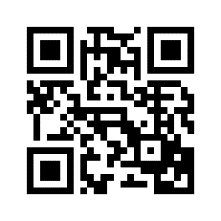 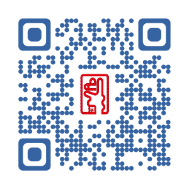 報名截止：113 年 03 月 04 日（一），報名人數額滿提前停止。聯絡信箱：classroom@nad.org.tw上課地點：中華民國聾人協會（臺北市大同區太原路 197 號 2 樓）※ 若報名人數過多，場地有變動會以 E-mail 通知學員，請學員密切注意。※ 課程因不可抗力之特殊原因無法執行時，本會有權決定取消、終止、修改或暫停。教材費用：手能生橋書籍第一冊 190 元 （無光碟）、第二冊絕版。 報名流程：【線上報名】填寫線上報名表單送出。【通知繳費】達成開班人數，開課前一週 E-mail 通知學員，於指定期限內完成繳費。【收據回傳】繳費收據截圖或告知帳號末五碼、轉帳時間 E-mail 回傳本會。【通知開課】本會核對確認完成，通知開課訊息。注意事項：本課程不開放旁聽，單堂亦同。會員報名費享 9 折優惠。滿 12 位即可開班，上限 18 位。上課需至少 8 堂，方可領取結業證書。因故無法上課者，開課前辦理退費需扣除手續費；開課後恕不受理退費。課 程 名 稱上 課 日 期聾 人 講 師教 材報 名 費 用初級手語班（週二）19:00 ~ 21:003/19, 3/26, 4/02, 4/09, 4/164/23, 4/30, 5/07, 5/14, 5/21方思雯自編3,000 元中級手語班（週四）19:00 ~ 21:0003/21, 03/28, 04/11, 04/18, 04/2505/02, 05/09, 05/16, 05/23, 05/30註：04/04 兒童清明放假楊勝勛自編3,000 元高級初階手語班（週一）19:00 ~ 21:0003/11, 03/18, 03/25, 04/01, 04/0804/15, 04/22, 04/29, 05/06, 05/13黃淑芬自編3,200 元高級進階手語班（週三）19:00 ~ 21:0003/13, 03/20, 03/27, 04/03, 04/1004/17, 04/24, 05/01, 05/08, 05/15吳明亮自編3,200 元